ПОСТАНОВЛЕНИЕ«__26____»__10___2021 года		№ __347_____пос. ЭнемОб утверждении муниципальной программы «Развитие архивного дела в муниципальном образовании «Энемское городское поселение» на 2022 -2024 гг.»В соответствии с Федеральным законом от 06.10.2003г. № 131-ФЗ «Об общих принципах организации местного самоуправления в Российской Федерации», Уставом муниципального образования «Энемское городское поселение»,-ПОСТАНОВЛЯЮ:	1.Утвердить муниципальную программу «Развитие  архивного дела в муниципальном образовании «Энемское городское поселение» на 2022-2024годы»  (приложение № 1).	2.Постановление главы администрации муниципального образования «Энемское городское поселение» от 29.12.2018г. № 228 « Об утверждении долгосрочной целевой программы «Развитие архивного дела в  муниципальном образовании «Энемское городское поселение» на 2019-2021годы» считать утратившим силу.	3. Контроль за исполнением настоящего постановления оставляю за собой.Глава  муниципального образования «Энемское городское поселение»                	                                Х.Н.ХоткоПриложение № 1к постановлению главы муниципального образования«Энемское городское поселение»«_26____»_10______2021г. № _347__МУНИЦИПАЛЬНАЯ  ПРОГРАММА «Развитие  архивного дела в муниципальном образовании «Энемское городское поселение» на 2022-2024годы»Срок реализации программы: 2022-2024 годыПАСПОРТ
 муниципальной  программы«Развитие  архивного дела в муниципальном образовании «Энемское городское поселение» на 2022-2024годы»ПРОГРАММА «Развитие  архивного дела в муниципальном образовании «Энемское городское поселение» на 2022-2024годы»Характеристика (содержание) проблемы и обоснование необходимости ее решения программными методамиОсновные проблемы и пути их решения	В настоящее время архивный фонд муниципального образования сосредоточен в маленьком помещении административного здания площадью 5,7  кв.м. В архивном фонде хранятся документы с  1958 года по настоящее время. Количество  составляет свыше 1300 дел, причем некоторые из них хранятся не в металлических шкафах или на стеллажах, а в картонных коробках, что не соответствует  требованиям государственных стандартов архивного дела, а также доставляет неудобства при работе с  архивными документами.	В архивном деле  имеются проблемы, решение которых требует эффективной муниципальной поддержки.2.Основные цели, задачи и сроки реализации программы	Программа  направлена на сохранение архивного фонда и предполагает решение  следующих основных задач:- обеспечение сохранности архивного фонда муниципального образования «Энемское городское поселение»,-создание условий для повышенного уровня безопасности хранения архивных документов.3.Ожидаемые конечные результаты и целевые индикаторы:Реализация мероприятий  программы:- обеспечит сохранность архивного фонда муниципального образования «Энемское городское поселение»,-создаст условия для повышенного уровня безопасности хранения архивных документов.4.Перечень и описание программных мероприятий 	Мероприятия программы направлены на реализацию поставленных задач:	1. Обеспечение сохранности архивного фонда муниципального образования «Энемское городское поселение» - приобретение металлических шкафов.	2. Создание условий для повышенного уровня безопасности хранения архивных документов.	3.Совершенствование использования документов архивного фонда муниципального образования, расширение доступа к архивной информации.	4. Создание условий для  работы с архивными документами  несколькими лицами – приобретение стеллажей.5.Оценка эффективности программы	Реализация программы даст возможность  обеспечения сохранности, повышения уровня безопасности хранения  архивного фонда муниципального образования.6.Финансово-экономическое обоснование	Мероприятия муниципальной  программы «Развитие  архивного дела в муниципальном образовании «Энемское городское поселение» на 2022-2024годы» реализуются за счет  средств местного бюджета.	Размеры общих финансовых затрат на программные мероприятия указаны в паспорте  муниципальной программы.7.Контроль  за ходом выполнения программы	Контроль за ходом выполнения муниципальной  программы осуществляет администрация муниципального образования «Энемское городское  поселение».ПЛАН МЕРОПРИЯТИЙпо реализации  муниципальной  программы «Развитие  архивного дела в муниципальном образовании «Энемское городское поселение» на 2022-2024 годы»                    РЕСПУБЛИКА АДЫГЕЯ             ТАХТАМУКАЙСКИЙ РАЙОНАДМИНИСТРАЦИЯМУНИЦИПАЛЬНОГО ОБРАЗОВАНИЯ« ЭНЕМСКОЕ ГОРОДСКОЕ ПОСЕЛЕНИЕ»Индекс 385132,  п. Энем ул. Чкалова,13 (887771)  43-4-32; (887771) 44-2-71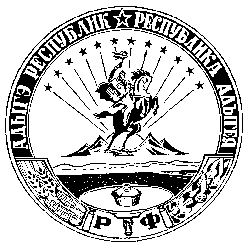 АДЫГЭ РЕСПУБЛИК ТЭХЪУТЭМЫКЪОЕ   РАЙОНМУНИЦИПАЛЬНЭ ЗЭХЭТ«ИНЭМ  КЪЭЛЭ  ТIЫСЫПIЭ»ИАДМИНИСТРАЦИЙИндекс 385132,  п. Энемур. Чкаловэм ыцIэкIэ щытыр, 13(887771) 43-4-32; (87771) 44-2-71Наименование главного распорядителя бюджетных средствАдминистрация муниципального образования «Энемское городское поселение»Наименование программы«Развитие  архивного дела в муниципальном образовании «Энемское городское поселение» на 2022-2024годы»Должностное лицо, утвердившее программу (дата утверждения) или наименование и номер соответствующего нормативного актаглава муниципального образования «Энемское городское поселение»Цели и задачиСохранение и развитие архивного дела в муниципальном образовании «Энемское городское поселение»Цели и задачиОбеспечение сохранности и повышения уровня  безопасности хранения документов архивного фондаЦелевые индикаторы и показатели- обеспечение сохранности архивного фонда муниципального образования «Энемское городское поселение»,-создание условий для повышенного уровня безопасности хранения архивных документовХарактеристика программных мероприятий Перечень программных мероприятий предусматривает  конкретные меры по повышению безопасности архивного фонда и его сохранностиСроки реализации программы2022-2024 годыОбъемы и источники финансированияПредполагаемый общий объем финансирования программы составит  30 тыс. руб., в том числе:2022 год – 10 тыс.рубОбъемы и источники финансирования2023 год-  10 тыс. руб.Объемы и источники финансирования2024 год- 10 тыс.руб.Ожидаемые конечные результаты программыРеализация мероприятий программы:- обеспечит сохранность архивного фонда муниципального образования «Энемское городское поселение»,-создаст условия для повышенного уровня безопасности хранения архивных документов-укрепить материально-техническую базу№ п/пНаименование мероприятий исполнителисрок прове-дения ме-ро-прия-тийпланируемые объемы финансирования (тыс.руб.)планируемые объемы финансирования (тыс.руб.)планируемые объемы финансирования (тыс.руб.)№ п/пНаименование мероприятий исполнителисрок прове-дения ме-ро-прия-тийвсегов том числев том числе№ п/пНаименование мероприятий исполнителисрок прове-дения ме-ро-прия-тийвсегоместныйбюджетвне-бюджет-ные фонды12345671Утвердить муниципальную программу «Развитие  архивного дела в муниципальном образовании «Энемское городское поселение» на 2022-2024годы»администрацияМО «Энемское городское поселение»2021без дополнительных затратбез дополнительных затратбез дополнительных затрат2Создание условий для повышения уровня безопасности хранения архивных документов: приобретение стеллажей и металлических шкафовадминистрацияМО «Энемское городское поселение»202210102Создание условий для повышения уровня безопасности хранения архивных документов: приобретение стеллажей и металлических шкафовадминистрацияМО «Энемское городское поселение»202310102Создание условий для повышения уровня безопасности хранения архивных документов: приобретение стеллажей и металлических шкафовадминистрацияМО «Энемское городское поселение»202410103Всего расходов3030